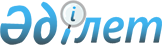 Об утверждении Положения о государственном учреждении "Аппарат акима Надеждинского сельского округа Костанайского района"
					
			Утративший силу
			
			
		
					Постановление акимата Костанайского района Костанайской области от 13 октября 2015 года № 554. Зарегистрировано Департаментом юстиции Костанайской области 5 ноября 2015 года № 5983. Утратило силу постановлением акимата Костанайского района Костанайской области от 3 мая 2016 года № 248      Сноска. Утратило силу постановлением акимата Костанайского района Костанайской области от 03.05.2016 № 248.

      В соответствии со статьей 31 Закона Республики Казахстан от 23 января 2001 года "О местном государственном управлении и самоуправлении в Республике Казахстан", Указом Президента Республики Казахстан от 29 октября 2012 года № 410 "Об утверждении Типового положения государственного органа Республики Казахстан", акимат Костанайского района ПОСТАНОВЛЯЕТ:

      1. Утвердить прилагаемое Положение о государственном учреждении "Аппарат акима Надеждинского сельского округа Костанайского района".

      2. Настоящее постановление вводится в действие по истечении десяти календарных дней после дня его первого официального опубликования.

 Положение
о государственном учреждении
"Аппарат акима Надеждинского сельского округа Костанайского района"
1. Общие положения      1. Государственное учреждение "Аппарат акима Надеждинского сельского округа Костанайского района", является государственным органом Республики Казахстан, осуществляющим руководство в сфере обеспечения деятельности акима сельского округа.

      2. Государственное учреждение "Аппарат акима Надеждинского сельского округа Костанайского района" не имеет ведомств.

      3. Государственное учреждение "Аппарат акима Надеждинского сельского округа Костанайского района" осуществляет свою деятельность в соответствии с Конституцией и законами Республики Казахстан, актами Президента и Правительства Республики Казахстан, иными нормативными правовыми актами, а также настоящим Положением.

      4. Государственное учреждение "Аппарат акима Надеждинского сельского округа Костанайского района" является юридическим лицом в организационно-правовой форме государственного учреждения, имеет печать и штампы со своим наименованием на государственном языке, бланки установленного образца, в соответствии с законодательством Республики Казахстан счета в органах казначейства.

      5. Государственное учреждение "Аппарат акима Надеждинского сельского округа Костанайского района" вступает в гражданско-правовые отношения от собственного имени.

      6. Государственное учреждение "Аппарат акима Надеждинского сельского округа Костанайского района" имеет право выступать стороной гражданско-правовых отношений от имени государства, если оно уполномочено на это в соответствии с законодательством.

      7. Государственное учреждение "Аппарат акима Надеждинского сельского округа Костанайского района" по вопросам своей компетенции в установленном законодательством порядке принимает решения, оформляемые распоряжением акима и другими актами, предусмотренными законодательством Республики Казахстан.

      8. Структура и лимит штатной численности государственного учреждения "Аппарат акима Надеждинского сельского округа Костанайского района" утверждаются в соответствии с действующим законодательством.

      9. Местонахождение юридического лица: 111112 Республика Казахстан, Костанайская область, Костанайский район, село Надеждинка, улица Гагарина, дом 48.

      10. Полное наименование государственного органа - государственное учреждение "Аппарат акима Надеждинского сельского округа Костанайского района".

      11. Настоящее Положение является учредительным документом государственного учреждения "Аппарат акима Надеждинского сельского округа Костанайского района".

      12. Финансирование деятельности государственного учреждения "Аппарат акима Надеждинского сельского округа Костанайского района" осуществляется из местного бюджета.

      13. Государственному учреждению "Аппарат акима Надеждинского сельского округа Костанайского района" запрещается вступать в договорные отношения с субъектами предпринимательства на предмет выполнения обязанностей, являющихся функциями государственного учреждения "Аппарат акима Надеждинского сельского округа Костанайского района".

      Если государственному учреждению "Аппарат акима Надеждинского сельского округа Костанайского района" законодательными актами предоставлено право осуществлять приносящую доходы деятельность, то доходы, полученные от такой деятельности, направляются в доход государственного бюджета.

 2. Миссия, основные задачи, функции, права и обязанности государственного органа      14. Миссия: государственное учреждение "Аппарат акима Надеждинского сельского округа Костанайского района" осуществляет информационно-аналитическое, организационно-правовое и материально-техническое обеспечение деятельности акима сельского округа.

      15. Задачи:

      1) проведение в жизнь политики Президента Республики Казахстан по охране и укреплению государственного суверенитета, конституционного строя, обеспечению безопасности, территориальной целостности Республики Казахстан, прав и свобод граждан;

      2) реализация стратегии социально-экономического развития Республики Казахстан, осуществление основных направлений государственной, социально-экономической политики и управление социальными и экономическими процессами в стране;

      3) иные задачи, предусмотренные законодательством Республики Казахстан.

      16. Функции:

      1) содействие исполнению гражданами и юридическими лицами норм Конституции Республики Казахстан, законов, актов Президента и Правительства Республики Казахстан, нормативных правовых актов центральных и местных государственных органов;

      2) подготовка проектов решений и распоряжений акима сельского округа;

      3) осуществление документационного обеспечения деятельности акима, аппарата акима, в соответствии с действующим законодательством;

      4) организация личного приема граждан;

      5) рассмотрение обращений, заявлений, жалоб граждан, принятие мер по защите прав и свобод граждан;

      6) взаимодействие с органами местного самоуправления;

      7) содействие сбору налогов и других обязательных платежей в бюджет;

      8) организация совершения нотариальных действий, в местностях, где нет органов юстиции в порядке, установленном законодательством Республики Казахстан;

      9) обеспечение повышения качества государственных услуг, внутренний контроль за качеством оказания государственных услуг в соответствии с законодательством Республики Казахстан;

      10) осуществление иных функций в соответствии с законодательством Республики Казахстан.

      17. Права и обязанности:

      1) в пределах своей компетенции запрашивать и получать необходимую информацию, документы и иные материалы от государственных органов и других организаций;

      2) взаимодействие с другими органами государственного управления, органами общественного самоуправления и другими организациями по вопросам повышения эффективности управления на соответствующей территории;

      3) осуществление иных прав и обязанностей, в соответствии с законодательством Республики Казахстан.

 3. Организация деятельности государственного органа      18. Руководство государственным учреждением "Аппарат акима Надеждинского сельского округа Костанайского района" осуществляется акимом Надеждинского сельского округа, который несет персональную ответственность за выполнение возложенных на государственное учреждение "Аппарат акима Надеждинского сельского округа Костанайского района" задач и осуществление им своих функций.

      19. Аким сельского округа назначается на должность и освобождается от должности в соответствии с законодательством Республики Казахстан.

      20. Полномочия акима сельского округа:

      1) представляет государственное учреждение "Аппарат акима Надеждинского сельского округа Костанайского района" в государственных органах и иных организациях;

      2) организует и руководит работой государственного учреждения "Аппарат акима Надеждинского сельского округа Костанайского района";

      3) назначает, освобождает от должности, привлекает к дисциплинарной ответственности работников аппарата, в соответствии с законодательством Республики Казахстан;

      4) подписывает служебную документацию в пределах компетенции;

      5) в пределах компетенции распоряжается денежными средствами государственного учреждения "Аппарат акима Надеждинского сельского округа Костанайского района", подписывает финансовые документы;

      6) осуществляет иные полномочия в соответствии с законодательством Республики Казахстан по вопросам, отнесенным к его компетенции.

      Исполнение полномочий акима сельского округа в период его отсутствия осуществляется лицом, его замещающим в соответствии с действующим законодательством.

 4. Имущество государственного органа      21. Государственное учреждение "Аппарат акима Надеждинского сельского округа Костанайского района" может иметь на праве оперативного управления обособленное имущество в случаях, предусмотренных законодательством.

      Имущество государственного учреждения "Аппарат акима Надеждинского сельского округа Костанайского района" формируется за счет имущества, переданного ему собственником, а также имущества (включая денежные доходы), приобретенного в результате собственной деятельности и иных источников, не запрещенных законодательством Республики Казахстан.

      22. Имущество, закрепленное за государственным учреждением "Аппарат акима Надеждинского сельского округа Костанайского района" относится к коммунальной собственности.

      23. Государственное учреждение "Аппарат акима Надеждинского сельского округа Костанайского района" не вправе самостоятельно отчуждать или иным способом распоряжаться закрепленным за ним имуществом и имуществом, приобретенным за счет средств, выданных ему по плану финансирования, если иное не установлено законодательством.

 5. Реорганизация и упразднение государственного органа      24. Реорганизация и упразднение государственного учреждения "Аппарат акима Надеждинского сельского округа Костанайского района" осуществляются в соответствии с законодательством Республики Казахстан.


					© 2012. РГП на ПХВ «Институт законодательства и правовой информации Республики Казахстан» Министерства юстиции Республики Казахстан
				
      Аким района

Т. Исабаев
Утверждено
постановлением акимата
от 13 октября 2015 года № 554